Nr rejestru FGZ.270.80.2018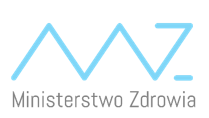 Zamawiający zaprasza do złożenia ofert na sukcesywna dostawę artykułów spożywczych i wody mineralnej na potrzeby Ministerstwa Zdrowia. Opis Przedmiotu Zamówienia – załącznik nr 1 Odpowiedź w postaci oferty cenowej Zamawiający przyjmuje w nieprzekraczalnym terminie do dnia 3.01.2018 r., w formie elektronicznej na adres: zamowieniapubliczne@mz.gov.plOferty muszą zawierać cenę brutto zgodnie z Formularzem ofertowym stanowiącym Załącznik nr 2 do pisma oraz specyfikację asortymentową na artykuły spożywcze i wodę mineralną – stanowiący załącznik nr 4 do pisma. Złożone oferty muszą być ważne przez okres 30 dni od dnia ich przesłania. W tym terminie Zamawiający może zawrzeć umowę w przedmiocie zapytania ofertowego w  oparciu o ceny zaproponowane w wybranej ofercie – Wzór umowy stanowi Załącznik nr 3. do pisma.Zamawiający przy wyborze oferty będzie kierował się kryterium:100 % - Cena Jednocześnie Zamawiający informuje, że fakt przesłania ofert cenowych będących odpowiedzią na zapytanie ofertowe nie zobowiązuje Zamawiającego do zawarcia z jednym z Oferentów umowy, nawet, jeśli jego oferta okaże się najkorzystniejsza. Zamawiający nie przewiduje zwrotu kosztów za przygotowanie i przesłanie oferty oraz informuje, że skontaktuje się tylko z wybranymi Oferentami.Wykonawca składając ofertę poświadcza, że rozumie treść zapytania ofertowego i nie wnosi zastrzeżeń.Załączniki:Załącznik 1 – Opis Przedmiotu Zmówienia Załącznik 2 – Formularz ofertowyZałącznik 3 – Wzór umowy Załącznik 4 - Specyfikacja asortymentowa na artykuły spożywcze i wodę mineralnąData19.12.2018Wykonawca-DotyczySukcesywna dostawa artykułów spożywczych i wody mineralnej